Подборка стихов о насекомыхНасекомые 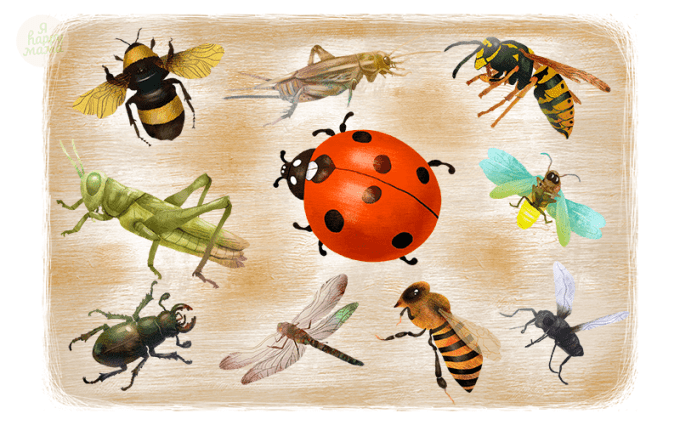 Насекомых на дорогеМы увидим очень много,Коль умеешь ты считать,Их всегда легко узнать.Если только лапок шестьНасчитал ты ровно,Будь тогда уверен –Это насекомое!(Цензор О.В.)Жужжит пчела — она летитНа свой медовый луг.Передвигается, кряхтит, Ползет куда-то жук.Висят на нитке паучки,Хлопочут муравьи,Готовят на ночь светлячкиФонарики свои.Остановись! Присядь! НагнисьИ под ноги взгляни!Живой живому удивись: Они ж тебе сродни!(С. Михалков)Про бабочек                    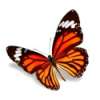 БабочкаВот две бабочки летят.                                           
Рассказать тебе хотят,
Что вчера ещё в траве
Были гусеницы две.
Но из гусениц ленивых
Превратились вдруг в красивых
Пёстрых маленьких принцесс.
На лугу полно чудес!БабочкаБабочка-красавица,
Очень мне уж нравится
Платьице твое!
Ты ж такая недотрога!
Мама говорит мне строго:
«Пусть летит она, не трогай
Крылышки ее!»
(Е. Корюкин)Бабочка
Белыми крыльями
Машет капустница.
Только поднимется – 
Тут же опустится.
Носиком водит
По краю ромашки:
Мёд или чай
В этой беленькой чашке?
(Г. Глушнев)Бабочка
Живёт, собою Землю украшая,
Порхая с лепестка на лепесток!
При этом тишину не нарушая,
Она сама – летающий цветок! 
(И.Ефремов)
 Дотронуться хотела я руками
До самого красивого цветка.
А он, взмахнув своими лепестками,
Вспорхнул и улетел под облака!(Т. Нестерова)БабочкаПосмотри-ка, папочка! 
Ой! Какая бабочка! 
Сколько чёрточек и точек! 
На цветке сидит... цветочек!(В. Барданов)БабочкаЯ бабочку красивую увидел на лужайке.
И, затаив дыханье, на цыпочках иду.
Цветами разрисована была у мамы майка.
И бабочка присела на клумбу в том саду.- Ой, мама, тише, тише, я бабочку поймаю!
Не надо шевелиться, побудь сейчас цветком!
В моих руках вдруг бабочка сказала: - Погибаю!
И красота исчезла, погасла огоньком.7. БабочкаКакой красивый, жёлтенький цветок!
На нём прожилки, чёрненькие точки,
Два усика, вишнёвый поясок,
И краешки румяные, как щёчки.
Ну что за прелесть, что за чудеса!
Он ветерком и солнышком обласкан.
Цветок вспорхнул, умчался в небеса –
Он оказался бабочкой прекрасной!(Г. Голова)Про божьих коровок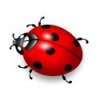 Божья коровкаТочка, точка,
Два крючочка –
Это лапки у жука.
Два блестящих лепесточка
Раздвигаются слегка.
Справа – точка, слева – точка,
В чёрных крапинках бока.
Я подую на жука – 
Улетай за облака!
Словно красный вертолёт,
Прямо в небо он уйдёт(Ф. Грубин)Божья коровка
У божьей коровки крылышки тонкие,
Надкрылки красные в чёрных крапинках.
На кончик травинки она заползает, -
Надкрылки подняв, вертолётом взлетает.
(Л. Постолов)
 Божью Коровку можно поймать,
Черные точки пересчитать.
Раз, два, три... Не успела!
Божья коровка моя улетела!(О. Ребрикова)Божьи коровкиБожьи коровки бывают разные:Оранжевые, желтые, красные,Как пуговки, в черную крапинку,На травке, как красные капельки.Божья коровкаБожья коровка,
Ты куда летаешь?
Говорят, на небе
Часто ты бываешь?Неужели вправду
Там твоя семья?
Может быть, с собою
Ты возьмешь меня?Яркая одёжка,
Пятна на спине…
Где же твои рожки,
Непонятно мне.На меня букашка
Молча посмотрела,
Крыльями взмахнула,
А потом взлетела.Я сижу, гадаю…
Как же я узнаю,
Отчего букашку
Божьей называют?Тихое жужжанье
Донесло ответ:
- В небесах бескрайних
Деток моих - нет.Я зовусь коровкой, что не велика.
И еще во мне есть капля молока.
Оттого я божья, что мне мил весь свет!
Солнце, небо, звезды, розовый рассвет!Приношу спасенье,
Тем, что мир люблю.
На цветах, растеньях
Поедаю тлю.- Божья коровка, дай же мне ответ.
Можно человеку полюбить весь свет?Если научусь я пользу приносить,
Может быть, захочешь ты со мной дружить?Божья коровка села на ладошку,
А потом сказала, помолчав немножко:
- Если ты с любовью проживешь свой век,
Будешь называться Божий человек.(Г. Голова)6. Божья коровкаВот, растопыря крылышки 
Во всей своей красе, 
Бежит Коровка Божья 
По взлетной полосе. 
Отважно устремляется 
С травинки в благодать! 
А вам, скажите, нравится 
Коровок отпускать?(Е. Жданова)7. Божья коровкаГуляла за городом Божья коровка,
По веткам травинок карабкалась ловко,
Глядела, как в небе плывут облака…
И вдруг опустилась Большая Рука.
И мирно гулявшую Божью коровку
Засунула в спичечную коробку.
Коровка ужасно сердилась сначала,
Мычала и в стены коробки стучала…
Но тщетно! Забыли о ней в коробке,
Закрыли Коровку в шкафу, в пиджаке.
Ах, как тосковала в коробке бедняжка!
Ей снились лужайка, и клевер, и кашка…
Неужто в неволе остаться навек?!
Коровка решила готовить побег.Три дня и три ночи рвалась она к цели.
И вот, наконец, вылезает из щели…
Но где же деревья, цветы, облака?
Коровка попала в карман пиджака.
Однако она, не теряя надежды,
Бежит на свободу из душной одежды:
Там солнце, и ветер, и запахи трав…
Но вместо свободы увидела шкаф!
Тоскливо и страшно Божьей коровке.
Опять она в тёмной пустынной коробке.
Вдруг видит: вверху, где вставляется ключ,
Сквозь щёлочку в шкаф пробивается луч!
Скорее на волю! Коровка отважно,
Зажмурясь, штурмует замочную скважину…
И вновь оказалась в глухом коробке
С огромною люстрой на потолке.
Однако Коровка на редкость упряма:
Нашла, где неплотно захлопнута рама…
И вот вылезает она из окна —
Ура! Наконец на свободе она!И вновь на знакомой лужайке букашка.
Под нею, как прежде, колышется кашка,
Над нею плывут в вышине облака…
Но смотрит на мир осторожно Коровка:
А вдруг это тоже Большая коробка,
Где солнце и небо внутри коробка?!(А. Усачев)Про гусениц1.ГусеницаДолго я следил за ней.А она с утра до ночи-То сама себя длинней,То сама себя короче(Г. Сапгир)2. ГусеницаОт солнца гусеница в тень
Ползет. И ей ползти не лень?
«От вас не стану я скрывать,
Мне вредно много загорать».
(В. Сибирцев)
3. Листья, зелень, травку ли – 
Съела всё внизу
И, цепляясь лапками,
Вверх теперь ползу.(А. Бруштунова)Про жуков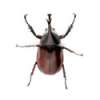 Жук проснулся
Под листочком
Жук проснулся,
Потянулся и встряхнулся,
Брюшко, нос, глаза, усы
Вымыл капелькой росы.
(В.Бирюков)Жук Майский
Белая личинка в земле подрастает
Майский жук рогатый из неё вырастает.
Меж деревьями цветущими майский жук летает, -
От гусениц-вредительниц сады очищает.(Л. Постолов)
 3. ЖукМы не заметили жукаИ рамы зимние закрыли,А он живой, он жив пока,Жужжит в окне,Расправив крылья...И я зову на помощь маму:-Там жук живой!Раскроем раму!(А. Барто)4. Жук в карманеЖилЖучокВ карманеНа самой глубине.На глубине,На самом дне,И счастлив был вполне.Вполне. Совсем неплохо было тут:Еды немного было тут,Темно и тихо было тут,И тут сидел он — Слаб и худ. И вотТакого щуплогоЖука, Жука, ЖукаНащупала, нащупала Рука, рука, рука!И вынула, И кинула ЖукаПод облака!«Конец, — подумал Жук. — *Сейчас об землю — стук!»Но вдругУвидел ЖукПоля... и лес... и луп..И даже оказалось,Что онУмелЛетать!Какая это радость!Какая благодать!И загудел он страстно,Он горько загудел:«Уж-ж-жасно!Я напрасноВ кармане просидел!»(Э. Мошковская)5. ВеликанНаблюдал я, как по мне
Шел жучок, как по стене.
Шел по рубчику-дорожке,
А потом упал в карман
И сказал:
- Посплю немножко.
Не раздавишь, великан?
Я сказал:
- Не раздавлю.
С детства маленьких люблю.(Г. Глешнёв)6. Два жукаЖили-были два жука,
Два жука,
Жизнь у них была легка:
Пляшут, взявшись за бока,
Полевого трепака,
Дразнят ос и паука.
Ничегошеньки не боятся,
Все жужжат и веселятся -
Два жука
Два жука весёлых,
В зелёных камзолах,
В красивых сапожках,
На тоненьких ножках.(М.Моравская)7. ЖучокНа улице ливень
Всю ночь напролет.
Разлился бурливый
Ручей у ворот.Оконные стекла
Дрожат под дождем.
Собака промокла
И просится в дом.Вот в лужу из лужи,
Вертясь, как волчок,
Ползет неуклюжий
Рогатый жучок.Упал вверх ногами,
Пытается встать.
Подвигал рогами —
И встал он опять.До места сухого
Спешит доползти,
Но снова и снова
Река на пути...Плывет он по луже,
Не зная куда.
Несет его, кружит
И гонит вода.По панцирю капли
Стучат во всю мочь,
А ножки ослабли —
Грести им невмочь.Вот-вот захлебнется —
Гуль-гуль! — и конец!
Но нет, не сдается
Отважный пловец.Измучен борьбою,
Пропал бы жучок,
Как вдруг пред собою
Увидел сучок.Из чащи дубовой
Приплыл он сюда.
Его из дубровы
Примчала вода.И, сделав у дома
Крутой поворот,
К жучку удалому
Он быстро идет.Спешит ухватиться
Жучок за него.
Теперь не боится
Пловец ничего.По воле потока
В своем челноке
Плывет по широкой,
Глубокой реке.Но близок дощатый
Дырявый забор.
И путник рогатый
Пробрался во двор.Пробрался — и прямо
Направился в дом,
Где мы с моей мамой
И папой живем.Попал он на суше
Ко мне в коробок.
И долго я слушал,
Как трется жучок.Но вот понемножку
Ушли облака,
И в сад на дорожку
Отнес я жучка.(Л. Квитко)8. Про жучкаПосажу жучка в ладошку - 
Посидит пусть там немножко.
Ой-ой-ой! Как он щекочет!
Выбраться скорее хочет!(С. Богдан)ЖукЖук жужжит весь день подряд.
Утром, вечером и днем,
Все ему уже твердят:
От тебя жужжит весь дом!
А жуку жужжать не лень,
Он так развлекается,
И жужжит он целый день,
И не заикается!Про комаров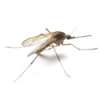 Комариха 
Дождь прошел.
Свежо и тихо.
Распищалась комариха: —
Радостно на свете жить,
Но кого бы укусить?(А. Зачиняева)
Комары
На лужайке у горы
Под зелёной липой
Потеряли комары
Маленькую скрипку.
На лужайке у горы
У тропы-петлички
Ищут, ищут комары
Скрипку-невеличку.
«Светлячок, сюда иди,
Посвети под липкой.
Без тебя нам не найти
Маленькую скрипку!»
Светлячок то там, то тут
Светится, как спичка,
Ищут, ищут – не найдут
Скрипку-невеличку.
Распищались комары
Зло и недовольно
И, наверно, с той поры
Всех кусают больно!
(А. Екимцев)Хоть и "точным" был удар,
Но смеется злой комар.
Я ладонь ушиб вчера
Об такого комара!( А. Мармазов)Комарик-моряк
Я —комарик, 
Я—моряк,
Для меня моря—пустяк!
Не боюсь морской волны,
И ветра мне не страшны!
Муха в страхе прибежала.
Комарихе прожужжала:
— Торопись! Комар в тельняшке
Снова тонет в чайной чашке!
(С. Жуков)Латышская песенкаЧто за грохот, что за стук?Сел комар в лесу на сук.Треснул сук под комаром –Вот откуда стук и гром.6. КомарыВсех разморило от жары.
В саду сейчас прохлада,
Но так кусают комары,
Что хоть беги из сада!Марина, младшая сестра,
Воюет с комарами.
Упрямый нрав у комара,
Но у неё упрямей!Она отгонит их рукой,
Они кружатся снова.
Она кричит: - Позор какой,
Напали на грудного!И видит мама из окна,
Как храбрая Марина
В саду сражается одна
С отрядом комариным.Опять сидят два комара
У малыша на пальце!
Марина, храбрая сестра, -
Хлоп по одеяльцу!Она убила комаров -
Забудут, как кусаться!..
Но раздаётся громкий рёв
Испуганного братца.(А. Барто)КомарЧто за маленькие злюки 
Искусали наши руки, 
Покусали наши лица, 
Так, что нам теперь не спится? 
И, жужжа, над нами вьются, 
В наши руки не даются! 
Злые, словно крокодилы, 
Львы, гиены и мандрилы! 
Летуны ночной поры, 
А зовут их комары!Про кузнечиков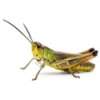 Кузнечик
С утра кузнечик скачет по травинкам, 
скачет по листочкам,
Будто весь огромный мир 
обскакать он хочет.
В полдень выспится, забравшись
в прохладный тенёчек,
И всю ночь ему не спится. -
До утра стрекочет.
(Л. Постолов)Кузнечики
Вечером в траве их встретим,
Слышен стрекот там и тут:
Это мамы малым детям
Колыбельную поют.
(Е. Грибанова)Кузнечик
Кузнечик прыгнул и исчез
С травой зеленой слился весь.
«Попробуйте на грядке
Со мной сыграйте в прятки».
(В. Сибирцев)Ай да я!Я кузнечик-прыгунок,
У меня три пары ног,
Песни звонко стрекочу
И скачу, куда хочу:
На листочек, на пенёк.
С василька на василёк,
У меня большой прыжок!
Я б до солнца прыгнуть мог,
Жаль, что солнце скрыли тучи!
Ах, какой я невезучий!(Т. Петухова)5. КузнечикЗастучал кузнечик резко
Недалёко от меня.
Он, наверно, из железки
Гнёт подкову для коня.Он стучит, не уставая,
У горнила своего.
На лугу трава густая
Скрыла кузницу его.То погромче, то потише
Продолжает "тук" да "тук".
Подойдешь к нему поближе - 
Замолчит кузнечик вдруг.Разглядеть я не могу,
Что куёт он на лугу.(Г.Люшнин)6. КузнечикКузнечик как никто другой,Гордится левою ногой.Он ей стихи не пишет,Ногой кузнечик слышит.КузнечикГлянь, кузнечик поскакал,
Все росинки расплескал,
Виден в зарослях едва - 
Он зелёный, как трава.Про мотыльковМотылек

Ярко-желтый мотылек
Сел отдохнуть на стебелек.
«Замру на месте на мгновенье,
И стану листиком осенним».
(В. Сибирцев)Мотылек
Разноцветный мотылек
Сел ко мне на козырек.
Я сказать «Привет!» хотел,
А он взял... и улетел.
(В. Сибирцев)Сел на ветку мотылёк.
Отдыхает. Путь далёк.
От лужка и до лужка
Пять шагов и полшажка.(А. Щедрецов) 4. Мотылек— Расскажи, мотылек,Чем живешь ты, дружок?Как тебе не уставатьДень-деньской все порхать?— Я живу средь лугов,В блеске летнего дня;Ароматы цветов —Вот вся пища моя!Но короток мой век —Он не более дня;Будь же добр, человек,И не трогай меня!(Л. Модзалевский)Про муравьев 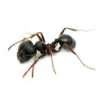 Муравьи
В лесу мурашки-муравьи
Живут своим трудом,
У них обычаи свои
И муравейник-дом.
Миролюбивые жильцы
Без дела не сидят:
С утра на пост бегут бойцы,
А няньки в детский сад.
Рабочий муравей спешит
Тропинкой трудовой,
С утра до вечера шуршит
В траве и под листвой.
(С. Михалков)Муравей
Муравьишка маленький,
Маленький — удаленький,
Ты работаешь всегда,
Но блуждаешь иногда.
Опоздал ты
В свой домишко,
Только ты ведь
Не трусишка —
Под грибочком ночевал...
Утром с бабочкой играл,
И так резво веселился —
Чуть с грибочка не свалился.
(С. Козлов)
 Долго дом из хворостинок
Собирали для семьи,
Не жалея ног и спинок,
Непоседы муравьи.(Е. Николаева)МуравейМуравей бревно несет,Песню громкую поет:«Я могучий муравей!Я сильнее всех в траве!Я легко несу бревно,Хоть огромное оно!»5. Люблю муравьяЛюблю муравья,Видел я, как он лез через лес муравьиный,непроходимый,тащил  бревно и еще одно,и еще одно, и еще одно!В чаще тащити не заплачет, — не страшно,значит, в этой чащобе...(Э. Мошковская)6. МуравейЯ просил,чтоб МуравейВ гости приходил скорей.Муравей ответил: да! Но сейчас он занят.Дом построитИ тогда,И тогда заглянет.(Э. Мошковская)7. Муравьиный поездВы живые позда
Не видали никогда?Там, где пеший не пройдёт,
Не проедет конный,
Взад-вперёд,
Взад-вперёд
Катятся вагоны -Маленькие,
Чёрные,
Юркие,
Проворные!Что вагончики везут?
Не железо, не мазут -
Щепки да соломинки
Для своей хороминки.Вот отстал один вагон,
М сейчас же с двух сторон
Два вагона-братца
На подмогу мчатся.Что такое?
В чём зацепка?
Тяжела вагону щепка!Взяли два вагончика
Щепку за два кончика,
Уцепились крепко -
Покатила щепка!Эх, вагоны-мураши,
До чего же хороши:
Коль придётся туго,
Выручат друг друга!(Е. Серова)МуравейМуравей нашел былинку,
Много было с ней хлопот.
Как бревно, взвалив на спинку,
Он домой ее несет.
Грузчик – маленького роста.
Муравейник – далеко.
А бревно нести непросто,
Очень даже нелегко.

Он сгибается под ношей,
Он ползет уже с трудом,
Но зато какой хороший
Муравьи возводят дом!

Лепят выходы и входы
Без пилы и топора,
Потайные переходы,
Кладовые для добра.

Под большой, столетней елью
Стройка весело идет.
Здесь работает артелью
Дружный маленький народ.

Если друг бежит навстречу,
Он поймет его без слов –
Ношу взять себе на плечи
У товарища готов.

Вырос дом на новом месте,
Новоселье нынче там.
Хорошо трудиться вместе
Даже малым муравьям!(З. Александрова)МуравейЖил весёлый муравей.
Много он имел друзей,
Под высокой кручей,
В муравьиной куче.
День-деньской трудился он,
Чтоб уютней стал их дом.
Трудная работа,
Без конца забота:
Крошки сладкие собрать
И с цветка пыльцу достать,
В муравейник принести,
До морозов запасти.
В доме сухо и тепло,
Только вот всегда темно.
Нет дневного света,
Даже если лето.
Если вечер на дворе,
Муравьи в своей норе.
Все закрыли щели,
Будто это двери.
Живут дружно муравьи,
Под березкою в тени,
Под высокой кручей,
В муравьиной куче.(И. Мордовина)Помогите!Муравьишко в чаще
Дуб тяжелый тащит.
Эй, товарищи-друзья,
Выручайте муравья!
Коли нет ему подмоги,
Муравей протянет ноги.(перевод С. Маршака)МуравьишкаМуравьишка-хвастунишка
Влез на ёлочную шишку,
Что есть силы закричал:
– Я чудовище поймал,
Страшное, колючее,
Жуткое, скрипучее! –
Весь народец муравьиный
Восхищён такой картиной.
Мимо муха пролетала,
Муравьишку услыхала:
– Ах, какой же ты врунишка,
Ты поймал простую шишку!Про мух 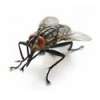 Муха
Летним днём мешает муха 
Спать: куснёт то в нос, то в ухо.
Люди с мухами не ладят. -
То на мусор муха сядет,
То усядется на хлеб,-
Не почистив свои лапки,-
То на пряник сядет сладкий.
Спасаясь от такой назойливой соседки,
Вставляют люди летом в окна сетки.
(Л. Постолов)

2. Муха
Муха, сев на потолок,
Смотрит сверху на пирог.
«Откусить бы, хоть разок,
Самый лакомый кусок!»
( В. Сибирцев)3.Мне на локоть села муха.
Видно, нет у мухи слуха!
Говорю ей: - Кыш отсюда,
Или я ругаться буду!(А. Кропотин)4. Муха— Ты куда пропала, муха?— В молоко, в молоко.— Хорошо тебе, старуха?— Нелегко, нелегко.— Ты бы вылезла немножко.— Не могу, не могу!— Я тебе столовой ложкойПомогу, помогу.— Лучше ты меня, бедняжку,Пожалей, пожалей.Молока в другую чашкуПерелей, перелей!(О. Мандельштам)5. Муха-чистюхаЖила-была Муха-чистюха. 
Все время купалась Муха. 
Купалась она 
В воскресенье 
В отличном 
Клубничном 
Варенье. 
В понедельник - 
В вишневой наливке. 
Во вторник - 
В томатной подливке. 
В среду - 
В лимонном желе. 
В четверг - 
В киселе и в смоле. 
В пятницу - 
В простокваше, 
В компоте 
И в манной каше... 
В субботу, 
Помывшись в чернилах, 
Сказала: 
- Я больше не в силах! 
Ужжасно-жужжасно устала, 
Но, кажется, 
Чище 
Не стала! (Б.Заходер)6. Про громко жужжащих мух.Что за шум? Что за гам?
Налетели мухи к нам
И жужжат, как вертолёты,
И кружатся тут и там.Я их, в общем, не боюсь,
Но в стороночке сажусь
И зову на помощь маму:
Мух она прогонит пусть!"Мух немало в эти дни!
Но внимательней взгляни:
И они тебя боятся!
Ты ведь больше, чем они!"Здесь я маме возражу:
Я на мух-то не жужжу!
Я на них не налетаю - 
Тихо с книжками сижу!Так что попрошу я вслух
Здесь присутствующих мух
Меж собой жужжать потише!
(Если вас тут больше двух).(Е. Албул)

Про ос 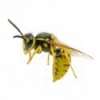 1. Осы
В тельняшках полосатых осы, как матросы.
Владеют, как кинжалом осы свим жалом.
Того, кто им мешает, злые осы жалят. -
Покуда не ужалят, - в покое не оставят.
Как пчёлы, строят гнёзда. К ним не подходи! -
Не тронь гнездо осиное, - сторонкой обойди.
(Л. Постолов)2. Оса
Началась в лесу гроза,
Всполошилась тут оса.
«Что за беспорядки,
Не терплю осадки».
(В. Сибирцев)3. Мы в тельняшках тоже, -
Рассуждали осы, -
Значит, плавать сможем
В море, как матросы(И. Николаевич)Круглый дом
— Кто построил 
Круглый дом? 
Кто живёт, 
Скажите, в нём?
— Мы жжжживём,— 
На все вопросы 
Отвечали дружно осы.
(Светлана Пшеничных)ОсаМы - маленькие осы.
В тельняшках, как матросы,
Летаем над цветами -
Вы все знакомы с нами.
Всегда на наших ножках
Пушистые сапожки.
Нам жарко в них немножко.
Пришлите босоножки!
 Про пчел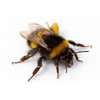 1. Пчёлы
Села пчёлка на цветок,
Опустила хоботок,
Подлетает к ней комар:
-Что ты ищешь там?
- Нектар.
А тебе не надоело?
Не наскучило искать?
- Нет!
Тому, кто занят делом,
Просто некогда скучать!
(Г. Ладонщиков)Пчёлка золотая сладенький медок… 
Пчёлка золотая сладенький медок 
Собрала, летая, в глиняный горшок. 
Собрала, летая по полям, лугам, 
Устали не зная, дар бесценный нам. 
Собрала, не скрою, летнее тепло, 
Чтоб оно зимою нас согреть могло. 
(Т. Маршалова)3. ПчелаТолько вишня расцвела
Прилетела в сад пчела.
Я давно за ней слежу,
Ищет мёд она: Жу-Жу!4. 
- Ты куда спешишь, пчела ?
- Извините, ждут дела!
Каждый маленький цветочек
ждёт меня с утра до ночи(О. Конаева)
 5. Если пил ты чай с медком,С ней ты хорошо знаком.Много меду собралаРаботящая пчела.ПчелаВокруг цветка жужжанье
У пчёлки расписанье:
Весь день нектар качает,
А ночью отдыхает.Про светлячков 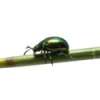 Светлячки
Светлячки, светлячки, 
Вы куда летите?
Светлячки, светлячки, 
Вы чего хотите?
Если вас в ладонь собрать,
Будет лампочка сиять.
Яркая, большая, 
Только озорная.
Она ярко светит, 
Всё вокруг приметит:
Где цветы и где трава…
Просто кругом голова!
Сотни маленьких огней
На листве мерцают.
После тёплых светлых дней
Светлячки играют.
(И.Мордовина)2.Фонарик.Мне не скучно без огня –Есть фонарик у меня.На него посмотришь днем:Ничего не видно в нем,А посмотришь вечерком-Он с зеленым огоньком,Это в баночке с травойСветлячок сидит живой.(А.Барто)3. Светлячок
Светлячок, открой секрет,
Как ты излучаешь свет?
«Я скажу вам, не тая,
Есть фонарик у меня!»
(В. Сибирцев)
4. СветлячокДнем - обычный червячок,Ночью – в новой роли.Ваша Светлость, Светлячок,Вы Волшебник, что ли?!(Ю. Энтин)Лесной маячокВ тёмной чаще светлячок - 
Будто в море маячок. 
Он сигналит: 
"Нет пути, 
Чащу лучше обойти! 
В чаще темень-темнота, 
Просто жуткие места!" 
Но отважным 
Понемногу 
Освещает он 
Дорогу.(С. Пшеничных)СветлячокОн в саду ночном блуждает,
Путь – дорожки освещает,
Светит, словно маячок.
Кто же это? Светлячок!
Про стрекоз 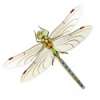 1. Ты все видишь стрекоза -
Большие у тебя глаза!
Твой стрекочущий полет,
Будто в небе вертолет.
Ты при «экстренной» посадке
Выставляешь смело лапки.2. Стрекоза

Что ты плачешь, стрекоза,
По щеке бежит слеза?
«Эй, не вешайте носы,
Эта капелька росы».
(В. Сибирцев)3. Ах, какая  стрекоза!
Только крылья да  глаза!
В воздухе трепещет
И на солнце блещет.(Н. Губская)4. ВертолетикБыстрый, шустрый, вот —над капустой,вот — над травой,над головой, — над малинойвертолет стрекозиный.(Э. Мошковская)5. СтрекозаЯ и штурман, 
И пилот. 
Я в полёт свой самолёт 
Поднимаю над осокой 
Над шершавой и высокой. 
Сквозь очки я зорко вижу 
Всех и всё намного ближе. 
Крылья стрекозиные 
Звонкие и длинные. 
Но в полёте - вот обидно, 
Наших крылышек не видно. 
А они прочны, 
Прозрачны, 
Удивительно удачны! 
И легко нам кружится, 
Окрыленным кружевцем.(Е. Жданова)
СтрекозаЧто за чудо - стрекоза!
Только крылья и глаза!
В воздухе трепещет
И на солнце блещет.